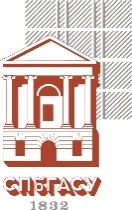 Saint Petersburg State University of Architecture and Civil EngineeringWe are excited to announce that 4th International Conference on Foreign Language Learning and Teaching “From Traditional to Innovative” (FTTI 2019)will be held in Saint Petersburg, Russia, June 3-6, 2019http://fl.spbgasu.ru The conference aims to offer a platform for discussion of scientific and methodological issues in the field of teaching foreign languages in terms of linguistics, pedagogy, methods, new technologies and intercultural communications.The main objectives of FTTI 2019 Conference:Improving language training strategies and improving the quality of foreign languages teaching (FLT) and Russian as a foreign language (RFL) in the context of national and international educational standards.Discussion and development of principles and methods for optimizing the foreign languages teaching (FLT) and Russian as a foreign language (RFL) in higher education.Analysis of models of integration of distance learning technologies in the educational process in the context of the introduction of new standards of general educationPromotion of scientific knowledge and research, the exchange of new scientific and methodological ideas of foreign languages teaching (FLT) and Russian as a foreign language (RFL); the study and dissemination of learning and teaching innovation in higher education to gather and share thoughts and ideas regarding various aspects of language teaching in our annual international conference.Topics of FTTI 2019 Conference include (but are not limited to):Foreign languages teaching: Foreign languages teaching for academic, scientific and professional purposes Development of communicative competencies and language skills A cross-disciplinary approached to foreign languages teachingMulti-level learning system and language competence of technical university students.Modern approaches to teach a second/ foreign languageResearch on language teaching and learningLearning difficultiesLearning psychologyTechnological Innovations in Education:Role of ICT in language teaching and learningComputer-assisted language learningE-learningVirtual learning environmentsAssessment software toolsMachine learningBlended learningVideos for learning and educational multimediaNew trends and experiencesRussian as a foreign language:Modern concepts of teaching Russian as a foreign language (training in grammar, types of speech activity, organization of a system for controlling knowledge at different stages of learning).Professional orientation of teaching Russian as a second language.Russian language in modern media space: personality, society, communication, culture.Russian literature and Russian art in the aspect of Russian as a second language.Actual issues of teaching Russian language and culture of speech in a non-philological university.Accepted formats of FTTI 2019 Conference participation:Oral presentations and pre- or post-conference workshops (in-person) and virtual (for those who cannot attend in person)Plenary conferences are of 30 minutes length.Presentations are of 20 minutes length, followed by a 10-minutes question period (with a predominantly theoretical content; research results must be connected to the thematic lines of the FTTI 2019 Conference).Virtual Presentation (Video Conferencing) is of 15 minutes length. By sending an e-mail to ftti2019@spbgasu.ru, you can submit a video recording of your virtual presentation, without attending the conference in person. Allowed formats for the videos are .avi, .mp4, and .flv, video size is kindly requested to be 100 Mb. While the Virtual Presentation is played at the special session, presenters might be connected via Skype if there is any need. The conference participants will have the opportunity to ask their questions to the presenter.Post-conference workshops are of 2-3 hours length (with a practical approach to present teaching experiences, didactic proposals and new projects for teaching). If you want to perform your workshop let us know by e-mail ftti2019@gmail.com There will be a specific certificate for all participants, according to their type of registration.Presentations can be given in English, Russian. Interpretation from Russian and English will be provided in plenary sessions only.Evaluation of Proposals:All submissions will be peer-reviewed on the basis of originality, technical and/or research content/ depth, correctness, relevance to conference, contributions, and readability. Papers may not be shorter than 3 pages, longer including all text, figures, and references. All accepted papers will be included in the Conference Proceedings published with ISBN and ISSN. This publication will be sent to be reviewed for inclusion in RSCI (Russian Science Citation Index)Papers must be submitted by the deadline date. There will be no exceptions.Important Dates:Registration link https://forms.gle/hBVsz38hJ7WYjZHj6 Registration closes May 28, 2019Submissions of full paper will be accepted until June 1, 2019. All papers must be submitted electronically by sending an e-mail to the conference chair ftti2019@gmail.com  Notification of acceptance will be sent a week after the paper submission. FTTI 2019 Conference Organizing Committee:Chairman: Prof. Dr. Irina Lugovskaya, Vice Rector of Saint Petersburg State University of Architecture and Civil Engineering Deputy Chairman: Assoc. Prof. Dr. Marina Protsuto, Head of Foreign Languages Department of Saint Petersburg State University of Architecture and Civil Engineering Members:Prof. Dr. E. Chirkova, Foreign Languages Department, Saint Petersburg State University of Architecture and Civil Engineering,Prof. Dr. S.B. Pashkin, Department of Professional Activity Psychology, the Herzen State Pedagogical University of Russia,Assoc. Prof. Dr. T. Vakhabova, Azerbaijan State Pedagogical University,Ritva Kosonen, Principal Lecturer of Language Centre, Saimaa University of Applied Sciences,Prof. Dr. S. Erdenemaam, Department of Russian Language and Teaching Methodology, Mongolian National University of Education,Assoc. Prof. Dr. G.A. Zadonskaya, Head of the Department of Russian Language, Saint Petersburg State University of Architecture and Civil Engineering, Assoc. Prof. Dr. T.E. Milevskaya, Department of Russian Language, Saint Petersburg State University of Architecture and Civil Engineering,Assoc. Prof. Dr. L.V. Alpeeva, Department of Russian Language, Saint Petersburg State University of Architecture and Civil Engineering,Prof. Dr. L.P. Markushevskaya, Foreign Languages Department, Saint Petersburg State University of Architecture and Civil Engineering,Assoc. Prof. Dr. N.G. Dvorina, Foreign Languages Department, Saint Petersburg State University of Architecture and Civil Engineering,Assoc. Prof. Dr. M.A. Saryan, Foreign Languages Department, Saint Petersburg State University of Architecture and Civil Engineering,Assoc. Prof. Dr. N.N. Darienkova, Foreign Languages Department, Nizhny Novgorod State University of Architecture and Civil Engineering.Secretary: Assoc. Prof. Dr. E.G. Chernovets, Foreign Languages Department, Saint Petersburg State University of Architecture and Civil Engineering.FTTI 2019 Conference Venue:Opening Ceremony and Plenary Session - 4 Vtoraya Krasnoarmeiskaya ul. (Conference Hall), June 3, 2019 11:00 – 14:00Presentations / Pre- or post-conference workshops 5 Vtoraya Krasnoarmeiskaya ul, (Foreign Languages Department), off. 401-415, June 3-4, 2019 14:00 – 17:00.Final detailed program of the conference will be available on May 25, 2019To contact the committee please, email to Assoc. Prof. Dr. Natalia Dvorina, Foreign Languages Department, Saint Petersburg State University of Architecture and Civil Engineeringftti2019@gmail.comOur address: Foreign Languages Department of SPbGASU5 Vtoraya Krasnoarmeiskaya ul., Saint Petersburg, Russia, 190005Phone: +7(812) 316-56-96, +7(911) 755-35-58http://fl.spbgasu.ru 